Excellent communication skills Able and willing to learn and work under pressureComputer skills: Microsoft office programs 
(word/Excel/ Power point/ Publisher), paint, and internet Explorer.Flexibility in scheduling.Negotiation skillsReferences Available upon request 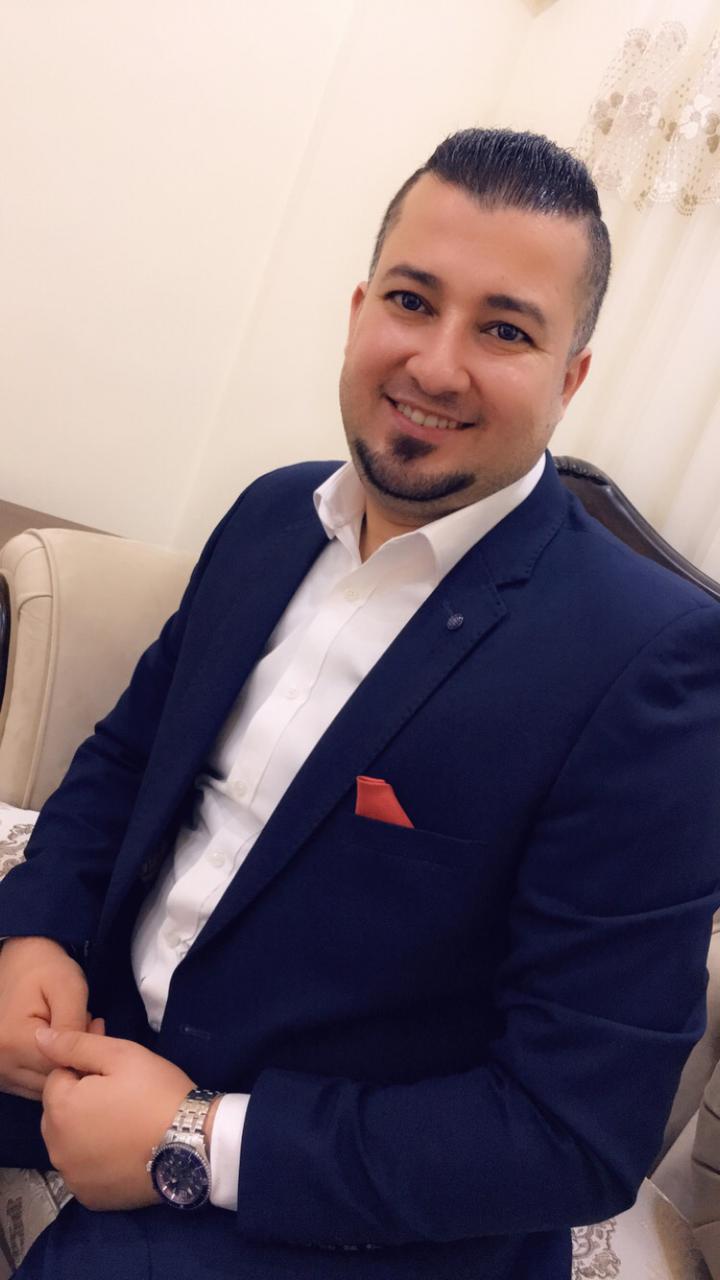 Mohammad AsaadChief Pharmacist Proactive Pharm. D professional with over 6 years of experience as a chief pharmacist at Alrazy pharmacies group in Jordan. I am interested in pharmacy practice and health care services. CONTACT INFORMATIONEmailmohammadawadeen1989@gmail.comPhone and Address962796345010, Jordan NationalityJordanianDate of Birth14/6/1989Languages Arabic, English, Urdu Marital Status: Married educationSindh University- Pakistan 2010 – 2015Pharm D (Doctor of Pharmacy), very good evaluationexperience Al-Razy pharmacies group – Chief Pharmacist   2015–current • Properly dispense and supply prescribed medications as prescribed by physicians.• Monitor drug therapy for appropriate dose, dosage form, drug interactions, allergies and contraindications before dispensing prescriptions.• Prepare medications such as emulsions, liquids, powders and ointments. • Provide specialized services to help patients manage conditions such as diabetes, asthma, smoking cessation and high blood pressure. • Communicate regularly with physicians, nurses, insurance companies and managed care organizations. • Complete pharmacy operational tasks and prepare weekly reports for performed tasks within the pharmacy.• Stock management, ensure safety, and keep up to date.• Perform training for the new pharmacy staff.skills